graduate COMMITTEE 
curriculum PROPOSAL FORM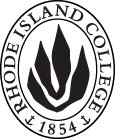 Cover page						B.  NEW OR REVISED COURSES:D. SignaturesChanges that directly impact more than one department/program MUST have the signatures of all relevant department chairs, program directors, and relevant dean (e.g. when creating/revising a program using courses from other departments/programs). Proposals that do not have appropriate approval signatures will not be considered. Type in name of person signing and their position/affiliation.Send electronic files of this proposal and accompanying catalog copy to graduatecommittee@ric.edu and a printed or electronic signature copy of this form to the current Chair of Graduate Committee. Check Graduate Committee website for due dates.D.1. Approvals:   required from programs/departments/deans who originate the proposal.  may include multiple departments, e.g., for joint/interdisciplinary prposals. D.2. Acknowledgements: REQUIRED from OTHER PROGRAMS/DEPARTMENTS IMPACTED BY THE PROPOSAL. SIGNATURE DOES NOT INDICATE APPROVAL, ONLY AWARENESS THAT THE PROPOSAL IS BEING SUBMITTED.  CONCERNS SHOULD BE BROUGHT TO THE GRADUATE COMMITTEE MEETING FOR DISCUSSIONA.1. Course or programACCT 572 Advanced Topics in Financial ReportingACCT 572 Advanced Topics in Financial ReportingACCT 572 Advanced Topics in Financial ReportingACCT 572 Advanced Topics in Financial ReportingReplacing A.2. Proposal typeCourse:  creation Course:  creation Course:  creation Course:  creation A.3. OriginatorSean CoteSean CoteHome departmentAccounting and CISAccounting and CISA.4. Rationale/ContextThe purpose of this proposal is to create a new course as part of a revised concentration in the M.P.Ac program.  Topic areas that will be covered in this course are financial reporting topics with a special concentration on topics that are on the CPA exam.  This course will be designed to help M.P.Ac students prepare for the CPA exam.    The purpose of this proposal is to create a new course as part of a revised concentration in the M.P.Ac program.  Topic areas that will be covered in this course are financial reporting topics with a special concentration on topics that are on the CPA exam.  This course will be designed to help M.P.Ac students prepare for the CPA exam.    The purpose of this proposal is to create a new course as part of a revised concentration in the M.P.Ac program.  Topic areas that will be covered in this course are financial reporting topics with a special concentration on topics that are on the CPA exam.  This course will be designed to help M.P.Ac students prepare for the CPA exam.    The purpose of this proposal is to create a new course as part of a revised concentration in the M.P.Ac program.  Topic areas that will be covered in this course are financial reporting topics with a special concentration on topics that are on the CPA exam.  This course will be designed to help M.P.Ac students prepare for the CPA exam.    The purpose of this proposal is to create a new course as part of a revised concentration in the M.P.Ac program.  Topic areas that will be covered in this course are financial reporting topics with a special concentration on topics that are on the CPA exam.  This course will be designed to help M.P.Ac students prepare for the CPA exam.    A.5. Student impactMore undergraduate students will get a Master’s degree at RIC and be better prepared to take the CPA exam along with meeting the 150 hour requirement to become a CPA.More undergraduate students will get a Master’s degree at RIC and be better prepared to take the CPA exam along with meeting the 150 hour requirement to become a CPA.More undergraduate students will get a Master’s degree at RIC and be better prepared to take the CPA exam along with meeting the 150 hour requirement to become a CPA.More undergraduate students will get a Master’s degree at RIC and be better prepared to take the CPA exam along with meeting the 150 hour requirement to become a CPA.More undergraduate students will get a Master’s degree at RIC and be better prepared to take the CPA exam along with meeting the 150 hour requirement to become a CPA.A.6. Impact on other programsNoneNoneNoneNoneNoneA.7. Resource impactFaculty PT & FT: One new academically qualified full-time faculty to support the program with additional new adjuncts hired on a per course basis, based on their current practice of accounting.One new academically qualified full-time faculty to support the program with additional new adjuncts hired on a per course basis, based on their current practice of accounting.One new academically qualified full-time faculty to support the program with additional new adjuncts hired on a per course basis, based on their current practice of accounting.One new academically qualified full-time faculty to support the program with additional new adjuncts hired on a per course basis, based on their current practice of accounting.A.7. Resource impactLibrary:None:  Existing resources will meet the needs of the new courseNone:  Existing resources will meet the needs of the new courseNone:  Existing resources will meet the needs of the new courseNone:  Existing resources will meet the needs of the new courseA.7. Resource impactTechnologyNone: Existing resources will meet the needs of the new courseNone: Existing resources will meet the needs of the new courseNone: Existing resources will meet the needs of the new courseNone: Existing resources will meet the needs of the new courseA.7. Resource impactFacilities:None: All classes are held in the evening so there should be classroom space.None: All classes are held in the evening so there should be classroom space.None: All classes are held in the evening so there should be classroom space.None: All classes are held in the evening so there should be classroom space.A.7. Resource impactMarketing/promotion needsWe will need to design a new brochure for the M.P.Ac program with this concentration added to the literature.  We will need to design a new brochure for the M.P.Ac program with this concentration added to the literature.  We will need to design a new brochure for the M.P.Ac program with this concentration added to the literature.  We will need to design a new brochure for the M.P.Ac program with this concentration added to the literature.  A.8. Semester effectiveFall 2018Fall 2018Fall 2018Fall 2018Fall 2018A.10.  INSTRUCTIONS FOR CATALOG COPY:  The proposal must include all relevant pages from the college catalog, and must show how the catalog will be revised.  (1) Go to the “Forms and Information” page on the Graduate Committee website. Scroll down until you see the Word files for the current catalog. (2) Download ALL catalog sections relevant for this proposal, including course descriptions and/or other affected programs.  (3) Place ALL relevant catalog copy into a single file.  Put page breaks between sections and delete any catalog pages not relevant for this proposal. (4) Using the track changes function, revise the catalog pages to demonstrate what the information should look like in next year’s catalog.  (5) Check the revised catalog pages against the proposal form, especially making sure that program totals are correct if adding/deleting course credits.  A.10.  INSTRUCTIONS FOR CATALOG COPY:  The proposal must include all relevant pages from the college catalog, and must show how the catalog will be revised.  (1) Go to the “Forms and Information” page on the Graduate Committee website. Scroll down until you see the Word files for the current catalog. (2) Download ALL catalog sections relevant for this proposal, including course descriptions and/or other affected programs.  (3) Place ALL relevant catalog copy into a single file.  Put page breaks between sections and delete any catalog pages not relevant for this proposal. (4) Using the track changes function, revise the catalog pages to demonstrate what the information should look like in next year’s catalog.  (5) Check the revised catalog pages against the proposal form, especially making sure that program totals are correct if adding/deleting course credits.  A.10.  INSTRUCTIONS FOR CATALOG COPY:  The proposal must include all relevant pages from the college catalog, and must show how the catalog will be revised.  (1) Go to the “Forms and Information” page on the Graduate Committee website. Scroll down until you see the Word files for the current catalog. (2) Download ALL catalog sections relevant for this proposal, including course descriptions and/or other affected programs.  (3) Place ALL relevant catalog copy into a single file.  Put page breaks between sections and delete any catalog pages not relevant for this proposal. (4) Using the track changes function, revise the catalog pages to demonstrate what the information should look like in next year’s catalog.  (5) Check the revised catalog pages against the proposal form, especially making sure that program totals are correct if adding/deleting course credits.  A.10.  INSTRUCTIONS FOR CATALOG COPY:  The proposal must include all relevant pages from the college catalog, and must show how the catalog will be revised.  (1) Go to the “Forms and Information” page on the Graduate Committee website. Scroll down until you see the Word files for the current catalog. (2) Download ALL catalog sections relevant for this proposal, including course descriptions and/or other affected programs.  (3) Place ALL relevant catalog copy into a single file.  Put page breaks between sections and delete any catalog pages not relevant for this proposal. (4) Using the track changes function, revise the catalog pages to demonstrate what the information should look like in next year’s catalog.  (5) Check the revised catalog pages against the proposal form, especially making sure that program totals are correct if adding/deleting course credits.  A.10.  INSTRUCTIONS FOR CATALOG COPY:  The proposal must include all relevant pages from the college catalog, and must show how the catalog will be revised.  (1) Go to the “Forms and Information” page on the Graduate Committee website. Scroll down until you see the Word files for the current catalog. (2) Download ALL catalog sections relevant for this proposal, including course descriptions and/or other affected programs.  (3) Place ALL relevant catalog copy into a single file.  Put page breaks between sections and delete any catalog pages not relevant for this proposal. (4) Using the track changes function, revise the catalog pages to demonstrate what the information should look like in next year’s catalog.  (5) Check the revised catalog pages against the proposal form, especially making sure that program totals are correct if adding/deleting course credits.  A.10.  INSTRUCTIONS FOR CATALOG COPY:  The proposal must include all relevant pages from the college catalog, and must show how the catalog will be revised.  (1) Go to the “Forms and Information” page on the Graduate Committee website. Scroll down until you see the Word files for the current catalog. (2) Download ALL catalog sections relevant for this proposal, including course descriptions and/or other affected programs.  (3) Place ALL relevant catalog copy into a single file.  Put page breaks between sections and delete any catalog pages not relevant for this proposal. (4) Using the track changes function, revise the catalog pages to demonstrate what the information should look like in next year’s catalog.  (5) Check the revised catalog pages against the proposal form, especially making sure that program totals are correct if adding/deleting course credits.  NewNewB.1. Course prefix and number ACCT 572ACCT 572B.2. Cross listing number if anyB.3. Course title Advanced Topics in Financial ReportingAdvanced Topics in Financial ReportingB.4. Course description Students will learn about FASB standards and how they apply to upper management financial reporting decisions.  Students will learn about FASB standards and how they apply to upper management financial reporting decisions.  B.5. Prerequisite(s)Intermediate Accounting CoursesIntermediate Accounting CoursesB.6. OfferedAs neededAs neededB.7. Contact hours 3.03.0B.8. Credit hours3.03.0B.9. Justify differences if anyB.10. Grading system Letter grade  Letter grade  B.11. Instructional methodsLecture, Small group discussion Lecture, Small group discussion B.12.CategoriesElectiveElectiveB.13. How will student performance be evaluated?Attendance, Class participation, Exams, Presentations, PapersClass Work, Quizzes, ProjectsAttendance, Class participation, Exams, Presentations, PapersClass Work, Quizzes, ProjectsB.14. Redundancy with, existing coursesNoNoB. 15. Other changes, if anyB.16. Course learning outcomes: List each outcome in a separate rowProfessional organization standard(s), if relevantHow will the outcome be measured?How will the outcome be measured?Master topics in financial accounting.The outcomes will be measured by students successfully completing the following: Research Papers, Presentations, Quizzes and Test, Case Analysis.  The outcomes will be measured by students successfully completing the following: Research Papers, Presentations, Quizzes and Test, Case Analysis.  This course will enable students to become leaders in the accounting industry and successfully pass the CPA exam.Future contact with students will help the school measure job growth and CPA exam results.  Future contact with students will help the school measure job growth and CPA exam results.  B.17. Topical outline:  Financial AccountingUnderstand Financial Statement PresentationResearch special topic areas within the Financial ReportingStudents will study how the current research in financial reporting has shaped and molded this topic areaStudents will do case analysis on recent accounting changes on financial reporting Students will research and analysis the difference between International Financial Reporting Standards and United States Generally Accepted Accounting PrinciplesStudents will research the current debate over pro-forma income statements vs comprehensive income statementsStudents will research recently published Financial Accounting Standard Board Statements and how they relate to financial reporting.  NamePosition/affiliationSignatureDateSean CoteProgram Director of M.P.AcDr. Lisa BainChair of Accounting and CISDr. Jeffery MelloDean of School of BusinessNamePosition/affiliationSignatureDate